REGULAMIN KONKURENCJI DLA UCZNIÓWI KONKURENCJADZIAŁ DAMSKIFRYZURA Z FAL I PIERŚCIENI NA MOKRO a’la Monroe.1.Przed rozpoczęciem konkurencji, włosy manekinów muszą być zmoczone i zaczesane gładko do tyłu.2.Długość włosów od 20 do max 30 cm.- od nasady po koniec / na całej głowie /3. Fale wykonujemy z przedziałkiem , następnie fale po obu stronach głowy do ucha .Łączącw pierścienie płaskie 2 rzędy od czubka głowy w dwóch kierunkach . Od części potylicznejpierścienie spiralne w dwóch kierunkach .4 .Nie wolno używać brokatu.5.Wszystkie produkty są dozwolone.6.Czas trwania: 35 minut. Punktacja: max 30 punktów, noty minimalne w zależności od ilości zawodników.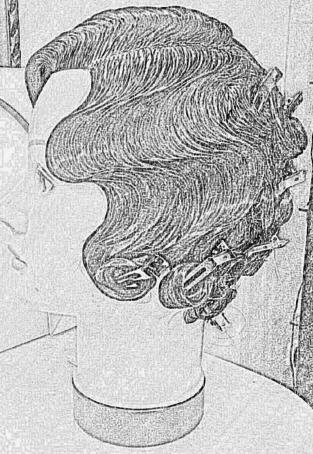 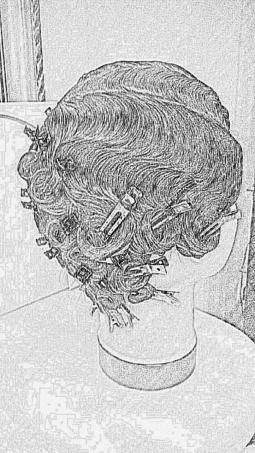 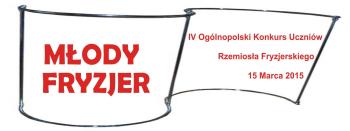 II KONKURENCJA DZIAŁ DAMSKIFRYZURA DZIENNA KONSUMENCKA-STRZYŻENIE I MODELOWANIE.Uczestnik konkursu wchodzi z manekinem  na podest . Manekin musi mieć włosy zmoczone i zaczesane gładko do tyłu .Strzyżenie :   włosy należy skrócić minimum 2 cm. narzędzia dozwolone  maszynki do strzyżenia, nożyczki, suszarki , grzebienie, szczotki  itp. Komisja kontroli sprawdza czy wszystko jest zgodne z regulaminem konkursu .Preferowany styl - modny z obowiązującymi trendami. Produkty do wykonania fryzury : lakier, pianka, żele, wosk itp. Makijaż i ubiór musi harmonizować z fryzurą. Kolor : obowiązkowo trzy harmonijnie pocieniowane koloryZABRONIONE SĄ KOLOROWE SPRAY’EPUNKTY KARNE : Uczestnik konkursu za nieprzestrzeganie zasad  regulaminu  konkursu dla  danej konkurencji może zostać ukarany przez komisje kontroli punktami karnymi – do 3 punktów od każdego  z członków komisji. OCENA  :  Maksymalnie  -   30 punktów Minimalnie  -      w zależności od ilości uczestnikówCZAS WYKONANIA: 60 minutIII KONKURENCJADZIAŁ DAMSKI FRYZURA WIECZOROWA-PRZECESANIE.Manekiny pozostają z niezmienioną fryzurą dzienną. Komisja kontroli sprawdza czy zostały spełnione wymogi regulaminowe, dotyczące tej konkurencji. Po zakończonych czynnościach przez komisję kontroli – zawodnik przeczesuje fryzurę na wieczorową – dopinając maksymalnie 3 dopinki. Dopinki muszą być nawinięte na walkach ( każda dopinka na innym wałku). NIE WOLNO UŻYWAĆ GOTOWYCH , UŁOŻONYCH UPRZEDNIO DOPINEK. Cała praca układania dopinek musi być wykonana na stanowisku pracy zawodnika. Dopinki i ozdoby nie mogą przekraczać 40 % całości fryzury. Makijaż i strój muszą harmonizować z fryzurą wieczorową . OCENA: Maksymalnie - 30 punktów Minimalnie - w zależności od ilości uczestnikówCZAS WYKONANIA:40 minut.I KONKURENCJA DZIAŁ MĘSKI MODNE MODELOWANIEFryzura nadająca się do noszenia przez klienta i mająca męski wygląd. Artystyczne i fantazyjne fryzury są zakazane.1. Mokre włosy - Przed rozpoczęciem konkurencji Przewodniczący Komisji Kontroliprzydzieli uczestnikom 2 minuty na zmoczenie włosów modela. Włosy muszą byćzaczesane płasko do tyłu. Komisja Kontroli sprawdza czy polecenie zostało wykonane, jeśli nie włosy zostaną zmoczone przez Komisję.2. Długość włosów - dowolna na górze głowy, oraz na obrzeżach (boki i tył) .3. Kolor - Harmonijna gradacja dwóch lub więcej odcieni kolorów jest obowiązkowa,50% drugiego koloru musi być widoczne (spray kolorowy zabroniony).4. Układanie palcami; - Suszarka . Jedna szczotka dozwolona dopiero wostatnich 5 minutach czasu przeznaczonego na wykonanie konkurencji.Wszystkie inne narzędzia do układania są zabronione.5. Produkty -Wszystkie produkty są dozwolone (żel, wosk, spray).6. Ubranie - Modne na czasie. Mundury militarne, stroje historyczne nie sądozwolone.7. Czas wykonania : 15 minut8. Punkty: max 30 punktów, noty minimalne w zależności od ilości zawodników.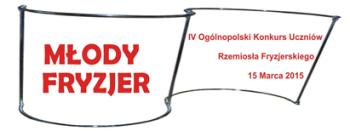 II KONKURENCJA DZIAŁ MĘSKISTRZYŻENIE MODELOWANIE FRYZURY KLASYCZNEJ1. Mokre włosy - Przed rozpoczęciem konkurencji Przewodniczący Komisji Kontrolidaje uczestnikom 2 minuty na zmoczenie włosów modela. Włosy muszą byćzaczesane płasko do tyłu. Komisja Kontroli sprawdza czy polecenie zostałowykonane, jeśli nie - włosy zostaną zmoczone przez Komisję.2. Długość włosów - na górze głowy min 8 cm przed strzyżeniem , długość bokówi na karku min 2 cm od linii zarostu. Strzyżenie na scenie .3. Strzyżenie i Modelowanie - Dozwolone wszystkie narzędzia i przybory dostrzyżenia i modelowania.4. Kolor - Wymagany jest jednolity kolor czarny .5. Ubranie - Modne na czasie. Mundury militarne, stroje historyczne nie sądozwolone.6. Czas wykonania: 50 minut7. Punkty: max 30 punktów, noty minimalne w zależności od ilości zawodników.UWAGA!Model nie może pomagać zawodnikowi przy fryzurach, suszyć, dotykać włosów. Dopuszcza się trzymanie przez modela narzędzi fryzjerskich.Model/manekin w czasie przejścia jury siedzi twarzą zwrócony do lustra.Za nie przestrzeganie zasad i ustaleń zawartych w REGULAMINIE każdy członek Komisji Kontroli ma prawo przyznać zawodnikowi do 3 punktów karnych za każde uchybienie.Dyskwalifikacja w przypadku zamiany numeru lustra.